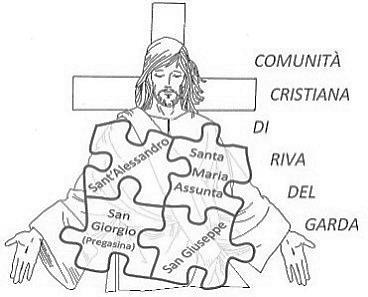 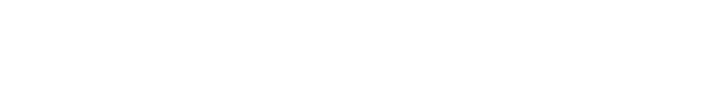 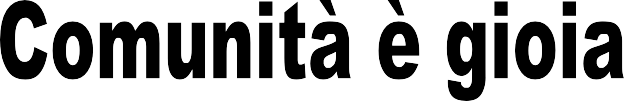 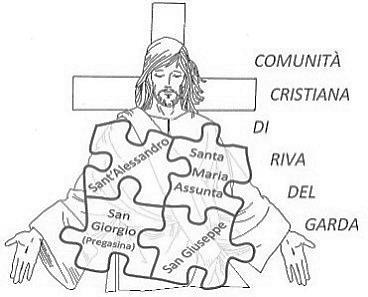 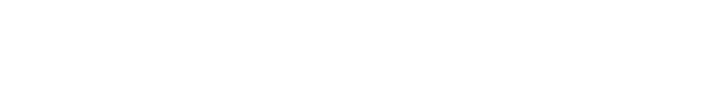 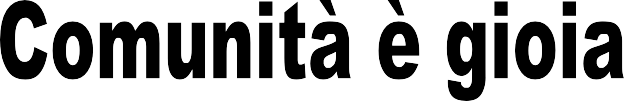 Comunità Cristiana disant’Alessandro, san Giuseppe e santa Maria Assunta in Riva del Garda, san Giorgio in Pregasina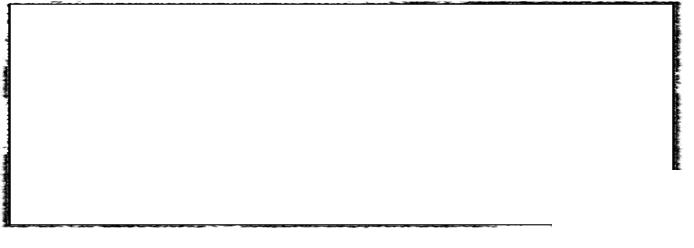 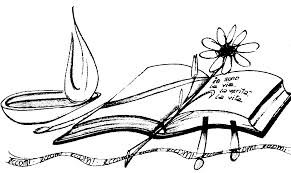 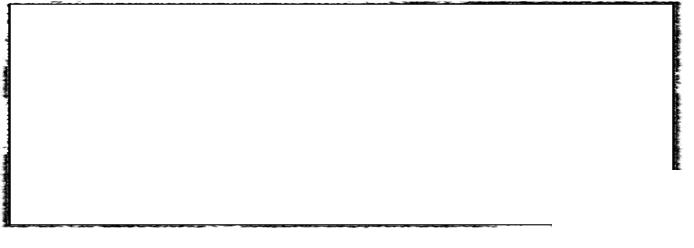 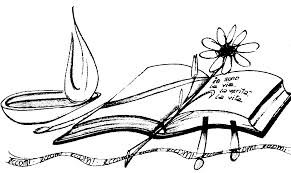 Dal Vangelo secondo Giovanni (16,12-15)In quel tempo, Gesù prese a parlare alle folle del regno di Dio e a guarire quanti avevano bisogno di cure. Il giorno cominciava a declinare e i Dodici gli si avvicinarono dicendo: «Congeda la folla perché vada nei villaggi e nelle campagne dei dintorni, per alloggiare e trovare cibo: qui siamo in una zona deserta». Gesù disse loro: «Voi stessi date loro da mangiare». Ma essi risposero: «Non abbiamo che cinque pani e due pesci, a meno che non andiamo noi a comprare viveri per tutta questa gente». C’erano infatti circa cinquemila uomini. Egli disse ai suoi discepoli: «Fateli sedere a gruppi di cinquanta circa». Fecero così e li fecero sedere tutti quanti. Egli prese i cinque pani e i due pesci, alzò gli occhi al cielo, recitò su di essi la benedizione, li spezzò e li dava ai discepoli perché li distribuisseroalla folla. Tutti mangiarono a sazietà e furono portati via i pezzi loro avanzati: dodici ceste.	Nel segno del pane e del vinoCi sono persone convinte che per essere buoni cristiani bisogna fare qualcosa di strano, di diverso, da ciò che costituisce la vita quotidiana. Nascono così quegli atteggiamenti che sono sì religiosi, ma non cristiani. L’ostentazione di atteggiamenti devoti, di oggetti sacri, di divise… Ci si trova talvolta di fronte a persone che da lontano rivelano la loro caratteristica “devota”. Ma non per questo sono necessariamente migliori degli altri. Basterebbe leggere la lettera a Diogneto (II secolo) per convincersi che non è così che il cristiano si distingue dagli altri. Proprio il sacramento dell’Eucarestia ci rivela il senso profondo dell’autentica religiosità. Non a caso la prima lettura ci fa leggere l’Eucarestia in una chiave assai originale. Dopo che Abramo con i suoi sconfisse Chedorlaomer e liberò il nipote Lot, il re di Sodomia e quello di Salem gli vanno incontro, e in segno di pace quest’ultimo, Melchisedek, gli offre pane e vino. Non un gesto specificatamente religioso, ma fraterno. Allo stesso modo Gesù, quando istituì l’Eucarestia, non scelse il grandioso contesto della liturgia del tempio, ma quella cena pasquale che si svolgeva tra le mura domestiche. Inoltre la pagina evangelica ci offre come chiave di lettura per il sacramento eucaristico Gesù che fuori da ogni contesto sacro compie un miracolo per sfamare qualche migliaio di persone. Non c’è forse in questo comportamento tutto l’essenziale del messaggio cristiano? L’autentica religiosità evangelica non consiste nel fare cose strane e prodigiose, né ostentatamente devote. Anzi, certi atteggiamenti troppo devoti, come quando si fanno troppe moine, nascondono sempre qualcosa di poco trasparente. L’autentica religiosità cristiana consiste nel vivere in pienezza di umanità questa vita. Quanto più le qualità umane sono sviluppate e vere tanto più trovano spazio Dio e la Sua salvezza. La transustanziazione (termine filosofico per dire che Gesù è realmente presente nel segno del pane) non cambia la realtà fisica del pane, che all’analisi chimica resta tale. Anzi, proprio perché è vero pane è possibile fare l’Eucarestia! Così è della vita cristiana. Prima di assumere gli atteggiamenti devoti è necessario essere vere persone umane, ricche di sensibilità, di attenzione, di solidarietà. Come senza il pane fatto di acqua e farina non c’è sacramento dell’Eucarestia, così senza una vita pienamente umana non c’è salvezza. Anche questo è un messaggio non secondario che ci viene dall’Eucarestia in questa solennità.						      	  Silvano SirboniLa parrocchia di sant’Alessandro e la comunità cristiana di Riva del Garda annunciano la visita dell’Arcivescovo di Trento mons. Lauro Tisi in occasione della solennità dei santi Pietro e PaoloSABATO 29 GIUGNO ore 17,45 celebrazione della preghiera del vespro nella chiesa di sant’Alessandroore 18,30 celebrazione della santa Messa nella chiesa parrocchiale dei Ss. Pietro e Paolo in via Filandaore 19,30 benedizione e inaugurazione dei locali adibiti alla sede scoutore 19,45 momento di fraternità nei piazzali della parrocchiaPer favorire questo momento di comunione con l’Arcivescovo e con tutta la comunità di Riva le sante messe di sabato 29 giugno delle ore 17,00 in san Giuseppe, delle ore 18,00 in santa Maria e la santa Messa di domenica 30 giugno ad ore 9,00 in santi Pietro e Paolo  non saranno celebrateUn pulmino è messo a disposizione, partenza alle 17.50 da Piazza Cavour per la chiesa dei Santi Pietro e Paolo.                                                   Tutta la comunità si senta invitataVita della comunitàVita della comunitàDomenica 23 Corpus Domini: ore 10,30 s. Messa e processione in santa Maria Assunta; ore 10,00 s. Messa e processione a san Giorgio in Pregasina; ore 19,00 s. Messa e processione in san Giuseppe. Tutte le altre celebrazioni seguiranno l’orario consuetoDomenica 23 Corpus Domini: ore 10,30 s. Messa e processione in santa Maria Assunta; ore 10,00 s. Messa e processione a san Giorgio in Pregasina; ore 19,00 s. Messa e processione in san Giuseppe. Tutte le altre celebrazioni seguiranno l’orario consuetoGiovedì 27: ore 20.30 Canonica, piazza Cavour, verifica e preparazione del percorso in preparazione al BattesimoVenerdì 28 giugno ore 18.00 in chiesa santa Maria Assunta s. Messa di ringraziamento alla fine delle prime tre settimane di GrestIntenzioni Sante Messe dal 23 al 30 giugno 2019Intenzioni Sante Messe dal 23 al 30 giugno 2019Intenzioni Sante Messe dal 23 al 30 giugno 2019Intenzioni Sante Messe dal 23 al 30 giugno 2019DOMENICA 23 GIUGNO – SANTISSIMO CORPO E SANGUE DI CRISTO – Corpus Domini DOMENICA 23 GIUGNO – SANTISSIMO CORPO E SANGUE DI CRISTO – Corpus Domini DOMENICA 23 GIUGNO – SANTISSIMO CORPO E SANGUE DI CRISTO – Corpus Domini DOMENICA 23 GIUGNO – SANTISSIMO CORPO E SANGUE DI CRISTO – Corpus Domini santa Maria Assuntaore 08,30+ Fagiuoli Alessandrosan Tomasoore 08,30Intenzioni offerentesanti Pietro e Paolo (via Filanda)ore 09,00+ Fam. Polidorosan Giuseppe ore 10,00+ Fam. Mosna+ Santorum Luciano+ Flessati don Renzosan Giorgio in Pregasinaore 10,00+ Vicari Cornelio+ Angelini Giovannisanta Maria Assunta ore 10,30Comunità e Benefattori+ Vicari Tiberio+ Martinelli Emanuele (ann.)+ Biancasanta Maria Assuntaore 18,00+ Aldo Deliperisan Giuseppeore 19,00+ Fam. LorenziLUNEDÌ 24 GIUGNO – NATIVITA’ DI SAN GIOVANNI BATTISTALUNEDÌ 24 GIUGNO – NATIVITA’ DI SAN GIOVANNI BATTISTALUNEDÌ 24 GIUGNO – NATIVITA’ DI SAN GIOVANNI BATTISTALUNEDÌ 24 GIUGNO – NATIVITA’ DI SAN GIOVANNI BATTISTAsan Giuseppeore 08,30Intenzioni offerentesanta Maria Assuntaore 18,00+ Zanoni Lina+ Pellizzari Gulielmo e Gelsomina+ Santorum EnzoMARTEDÌ 25 GIUGNO – Messa della FeriaMARTEDÌ 25 GIUGNO – Messa della FeriaMARTEDÌ 25 GIUGNO – Messa della FeriaMARTEDÌ 25 GIUGNO – Messa della Feriasanta Maria Assuntaore 08,30+ Bontadi Ivo (ann.)+ Marchi Ezio (ann)+ Bortolotti Renato e Angela+ Sorelle Fattorosi+ Coali Fabio + Zanini Erminiasanti Pietro e Paolo (via Filanda)ore 18,00+ Cretti DavideMERCOLEDÌ 26 GIUGNO – SAN VIGILIO vescovo, martire, PATRONO PRINCIPALE della CITTA’ e della DIOCESI   32° anniversario di ordinazione presbiteriale dell’Arcivescovo Lauro Tisi e                                                      30° anniversario di ordinazione presbiteriale del parroco don Dario SilvelloMERCOLEDÌ 26 GIUGNO – SAN VIGILIO vescovo, martire, PATRONO PRINCIPALE della CITTA’ e della DIOCESI   32° anniversario di ordinazione presbiteriale dell’Arcivescovo Lauro Tisi e                                                      30° anniversario di ordinazione presbiteriale del parroco don Dario SilvelloMERCOLEDÌ 26 GIUGNO – SAN VIGILIO vescovo, martire, PATRONO PRINCIPALE della CITTA’ e della DIOCESI   32° anniversario di ordinazione presbiteriale dell’Arcivescovo Lauro Tisi e                                                      30° anniversario di ordinazione presbiteriale del parroco don Dario SilvelloMERCOLEDÌ 26 GIUGNO – SAN VIGILIO vescovo, martire, PATRONO PRINCIPALE della CITTA’ e della DIOCESI   32° anniversario di ordinazione presbiteriale dell’Arcivescovo Lauro Tisi e                                                      30° anniversario di ordinazione presbiteriale del parroco don Dario Silvellosan Giuseppeore 07,00 Intenzioni offerentesanta Maria Assuntaore 18,00+ BontadiGIOVEDÌ 27 GIUGNO – Messa della Feria – san Cirillo d’Alessandria, vescovo e dottore della ChiesaGIOVEDÌ 27 GIUGNO – Messa della Feria – san Cirillo d’Alessandria, vescovo e dottore della ChiesaGIOVEDÌ 27 GIUGNO – Messa della Feria – san Cirillo d’Alessandria, vescovo e dottore della ChiesaGIOVEDÌ 27 GIUGNO – Messa della Feria – san Cirillo d’Alessandria, vescovo e dottore della Chiesasanta Maria Assuntaore 08,30+ Fam. Biatel+ Omezzolli Maria e Domenicosanti Pietro e Paolo (via Filanda)ore 18,00Intenzioni offerenteVENERDÌ 28 GIUGNO – SACRATISSIMO CUORE DI GESU’ – giornata mondiale di santificazione sacerdotaleVENERDÌ 28 GIUGNO – SACRATISSIMO CUORE DI GESU’ – giornata mondiale di santificazione sacerdotaleVENERDÌ 28 GIUGNO – SACRATISSIMO CUORE DI GESU’ – giornata mondiale di santificazione sacerdotaleVENERDÌ 28 GIUGNO – SACRATISSIMO CUORE DI GESU’ – giornata mondiale di santificazione sacerdotalesan Giuseppeore 08,30+ Cretti Davidesanta Maria Assuntaore 18,00+ Fiorio Olga+ Benincasa Enrico+ Arnoldi Carlo+ Martiri del XXVIII giugnoSABATO 29 GIUGNO – SANTI PIETRO E PAOLO, APOSTOLISABATO 29 GIUGNO – SANTI PIETRO E PAOLO, APOSTOLISABATO 29 GIUGNO – SANTI PIETRO E PAOLO, APOSTOLISABATO 29 GIUGNO – SANTI PIETRO E PAOLO, APOSTOLIsantuario di santa Maria Inviolataore 08,30+ Arnoldi Pietro+ Bertasanti Pietro e Paolo (via Filanda)ore 18,30Per i benefattori della Comunità+ EttoreDOMENICA 30 GIUGNO – XIII del Tempo OrdinarioDOMENICA 30 GIUGNO – XIII del Tempo OrdinarioDOMENICA 30 GIUGNO – XIII del Tempo OrdinarioDOMENICA 30 GIUGNO – XIII del Tempo Ordinariosanta Maria Assuntaore 08,30+ Alba Chiara e Mattiasan Tomasoore 08,30Intenzioni offerentesan Giuseppe ore 10,00+ Fam. Ivo Piccini+ Santorum Lucianosan Giorgio in Pregasinaore 10,00+ Angelini Dariosanta Maria Assunta ore 10,30Comunità e benefattori+ Vicari Tiberio+ Bucciero Maria Piasanta Maria Assuntaore 18,00Intenzioni offerentesan Giuseppeore 19,00+ Fam. Pezzini